ПРОТОКОЛ № _____Доп. Вр.                    в пользу                                           Серия 11-метровых                    в пользу                                            Подпись судьи : _____________________ /_________________________ /ПредупрежденияУдаленияПредставитель принимающей команды: ______________________ / _____________________ Представитель команды гостей: _____________________ / _________________________ Замечания по проведению игры ______________________________________________________________________________________________________________________________________________________________________________________________________________________________________________________________________________________________________________________________________________________________________________________________________________________________________________________________________________________________________________________________Травматические случаи (минута, команда, фамилия, имя, номер, характер повреждения, причины, предварительный диагноз, оказанная помощь): _________________________________________________________________________________________________________________________________________________________________________________________________________________________________________________________________________________________________________________________________________________________________________________________________________________________________________Подпись судьи:   _____________________ / _________________________Представитель команды: ______    __________________  подпись: ___________________    (Фамилия, И.О.)Представитель команды: _________    _____________ __ подпись: ______________________                                                             (Фамилия, И.О.)Лист травматических случаевТравматические случаи (минута, команда, фамилия, имя, номер, характер повреждения, причины, предварительный диагноз, оказанная помощь)_______________________________________________________________________________________________________________________________________________________________________________________________________________________________________________________________________________________________________________________________________________________________________________________________________________________________________________________________________________________________________________________________________________________________________________________________________________________________________________________________________________________________________________________________________________________________________________________________________________________________________________________________________________________________________________________________________________________________________________________________________________________________________________________________________________________________________________________________________________________________________________________________________________________________________________________________________________________________________________________________________________________________________________________________________________________________________________________________________________________________________________Подпись судьи : _________________________ /________________________/ 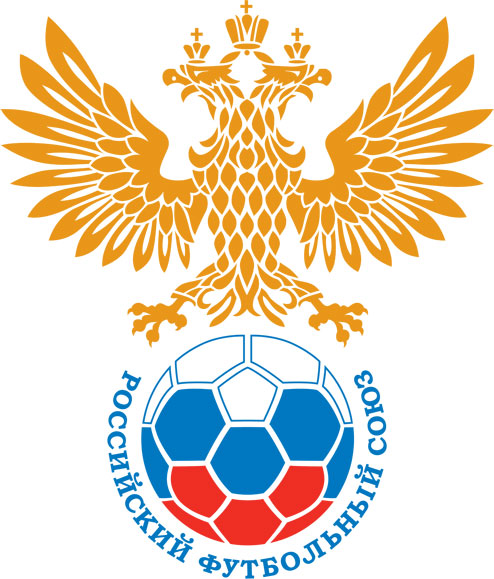 РОССИЙСКИЙ ФУТБОЛЬНЫЙ СОЮЗМАОО СФФ «Центр»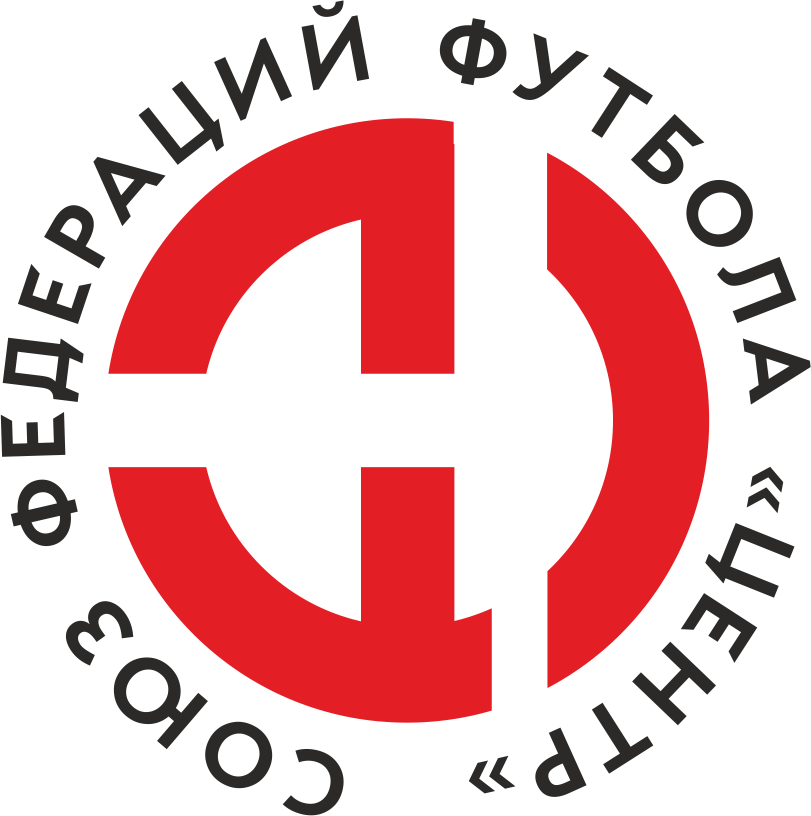    Первенство России по футболу среди команд III дивизиона, зона «Центр» _____ финала Кубка России по футболу среди команд III дивизиона, зона «Центр»Дата:10 августа 2019Красный (Красный)Красный (Красный)Красный (Красный)Красный (Красный)Металлург-ОЭМК (Старый Оскол)Металлург-ОЭМК (Старый Оскол)команда хозяевкоманда хозяевкоманда хозяевкоманда хозяевкоманда гостейкоманда гостейНачало:16:00Освещение:естественноеестественноеКоличество зрителей:1000Результат:1:0в пользуКрасный (Красный)1 тайм:0:0в пользуничьяСудья:Качанов Антон  (Орел)кат.1 помощник:Махрин Виктор (Орел)кат.2 помощник: Гавриленко Антон (Брянск)кат.Резервный судья:Резервный судья:Шварц Денис (Смоленск)кат.Инспектор:Беликов Георгий Владимирович (Брянск)Беликов Георгий Владимирович (Брянск)Беликов Георгий Владимирович (Брянск)Беликов Георгий Владимирович (Брянск)Делегат:СчетИмя, фамилияКомандаМинута, на которой забит мячМинута, на которой забит мячМинута, на которой забит мячСчетИмя, фамилияКомандаС игрыС 11 метровАвтогол1:0Сергей КазаковКрасный (Красный)70Мин                 Имя, фамилия                          КомандаОснованиеРОССИЙСКИЙ ФУТБОЛЬНЫЙ СОЮЗМАОО СФФ «Центр»РОССИЙСКИЙ ФУТБОЛЬНЫЙ СОЮЗМАОО СФФ «Центр»РОССИЙСКИЙ ФУТБОЛЬНЫЙ СОЮЗМАОО СФФ «Центр»РОССИЙСКИЙ ФУТБОЛЬНЫЙ СОЮЗМАОО СФФ «Центр»РОССИЙСКИЙ ФУТБОЛЬНЫЙ СОЮЗМАОО СФФ «Центр»РОССИЙСКИЙ ФУТБОЛЬНЫЙ СОЮЗМАОО СФФ «Центр»Приложение к протоколу №Приложение к протоколу №Приложение к протоколу №Приложение к протоколу №Дата:10 августа 201910 августа 201910 августа 201910 августа 201910 августа 2019Команда:Команда:Красный (Красный)Красный (Красный)Красный (Красный)Красный (Красный)Красный (Красный)Красный (Красный)Игроки основного составаИгроки основного составаЦвет футболок: зелёные       Цвет гетр: чёрныеЦвет футболок: зелёные       Цвет гетр: чёрныеЦвет футболок: зелёные       Цвет гетр: чёрныеЦвет футболок: зелёные       Цвет гетр: чёрныеНЛ – нелюбительНЛОВ – нелюбитель,ограничение возраста НЛ – нелюбительНЛОВ – нелюбитель,ограничение возраста Номер игрокаЗаполняется печатными буквамиЗаполняется печатными буквамиЗаполняется печатными буквамиНЛ – нелюбительНЛОВ – нелюбитель,ограничение возраста НЛ – нелюбительНЛОВ – нелюбитель,ограничение возраста Номер игрокаИмя, фамилияИмя, фамилияИмя, фамилия1Александр Соколов Александр Соколов Александр Соколов 2Сергей Казаков Сергей Казаков Сергей Казаков 14Иван Жачкин (к)Иван Жачкин (к)Иван Жачкин (к)21Эдуард Рубчинский Эдуард Рубчинский Эдуард Рубчинский 67Кирилл Помельников Кирилл Помельников Кирилл Помельников 10Илья Федоров Илья Федоров Илья Федоров 5Владислав Корнеев Владислав Корнеев Владислав Корнеев 34Владислав Кондратенко Владислав Кондратенко Владислав Кондратенко 17Артем Игнатенков Артем Игнатенков Артем Игнатенков 23Кирилл Плотников Кирилл Плотников Кирилл Плотников 11Василий Мешковский Василий Мешковский Василий Мешковский Запасные игроки Запасные игроки Запасные игроки Запасные игроки Запасные игроки Запасные игроки 39Арсений НайденовАрсений НайденовАрсений Найденов25Антон МинкинАнтон МинкинАнтон Минкин15Владислав ГорьковВладислав ГорьковВладислав Горьков4Даниил ПрохоровДаниил ПрохоровДаниил Прохоров88Артем КорниловАртем КорниловАртем Корнилов32Дмитрий СедыхДмитрий СедыхДмитрий СедыхТренерский состав и персонал Тренерский состав и персонал Фамилия, имя, отчествоФамилия, имя, отчествоДолжностьДолжностьТренерский состав и персонал Тренерский состав и персонал 1Тренерский состав и персонал Тренерский состав и персонал 234567ЗаменаЗаменаВместоВместоВместоВышелВышелВышелВышелМинМинСудья: _________________________Судья: _________________________Судья: _________________________11Артем ИгнатенковАртем ИгнатенковАртем ИгнатенковАнтон МинкинАнтон МинкинАнтон МинкинАнтон Минкин666622Илья ФедоровИлья ФедоровИлья ФедоровДмитрий СедыхДмитрий СедыхДмитрий СедыхДмитрий Седых7676Подпись Судьи: _________________Подпись Судьи: _________________Подпись Судьи: _________________33Сергей КазаковСергей КазаковСергей КазаковВладислав ГорьковВладислав ГорьковВладислав ГорьковВладислав Горьков7777Подпись Судьи: _________________Подпись Судьи: _________________Подпись Судьи: _________________44Василий МешковскийВасилий МешковскийВасилий МешковскийДаниил ПрохоровДаниил ПрохоровДаниил ПрохоровДаниил Прохоров90+90+556677        РОССИЙСКИЙ ФУТБОЛЬНЫЙ СОЮЗМАОО СФФ «Центр»        РОССИЙСКИЙ ФУТБОЛЬНЫЙ СОЮЗМАОО СФФ «Центр»        РОССИЙСКИЙ ФУТБОЛЬНЫЙ СОЮЗМАОО СФФ «Центр»        РОССИЙСКИЙ ФУТБОЛЬНЫЙ СОЮЗМАОО СФФ «Центр»        РОССИЙСКИЙ ФУТБОЛЬНЫЙ СОЮЗМАОО СФФ «Центр»        РОССИЙСКИЙ ФУТБОЛЬНЫЙ СОЮЗМАОО СФФ «Центр»        РОССИЙСКИЙ ФУТБОЛЬНЫЙ СОЮЗМАОО СФФ «Центр»        РОССИЙСКИЙ ФУТБОЛЬНЫЙ СОЮЗМАОО СФФ «Центр»        РОССИЙСКИЙ ФУТБОЛЬНЫЙ СОЮЗМАОО СФФ «Центр»Приложение к протоколу №Приложение к протоколу №Приложение к протоколу №Приложение к протоколу №Приложение к протоколу №Приложение к протоколу №Дата:Дата:10 августа 201910 августа 201910 августа 201910 августа 201910 августа 201910 августа 2019Команда:Команда:Команда:Металлург-ОЭМК (Старый Оскол)Металлург-ОЭМК (Старый Оскол)Металлург-ОЭМК (Старый Оскол)Металлург-ОЭМК (Старый Оскол)Металлург-ОЭМК (Старый Оскол)Металлург-ОЭМК (Старый Оскол)Металлург-ОЭМК (Старый Оскол)Металлург-ОЭМК (Старый Оскол)Металлург-ОЭМК (Старый Оскол)Игроки основного составаИгроки основного составаЦвет футболок: белые   Цвет гетр:  белыеЦвет футболок: белые   Цвет гетр:  белыеЦвет футболок: белые   Цвет гетр:  белыеЦвет футболок: белые   Цвет гетр:  белыеНЛ – нелюбительНЛОВ – нелюбитель,ограничение возрастаНЛ – нелюбительНЛОВ – нелюбитель,ограничение возрастаНомер игрокаЗаполняется печатными буквамиЗаполняется печатными буквамиЗаполняется печатными буквамиНЛ – нелюбительНЛОВ – нелюбитель,ограничение возрастаНЛ – нелюбительНЛОВ – нелюбитель,ограничение возрастаНомер игрокаИмя, фамилияИмя, фамилияИмя, фамилия26Денис Коршиков Денис Коршиков Денис Коршиков 4Кирилл Сергачев  Кирилл Сергачев  Кирилл Сергачев  21Александр Фролов  Александр Фролов  Александр Фролов  2Иван Завьялов  Иван Завьялов  Иван Завьялов  29Иван Христов Иван Христов Иван Христов 14Александр Черкасских (к)Александр Черкасских (к)Александр Черкасских (к)7Сергей Кудрин Сергей Кудрин Сергей Кудрин 9Сергей Баркалов Сергей Баркалов Сергей Баркалов 11Павел Колчев Павел Колчев Павел Колчев 20Василий Шаталов  Василий Шаталов  Василий Шаталов  93Сергей Иванов Сергей Иванов Сергей Иванов Запасные игроки Запасные игроки Запасные игроки Запасные игроки Запасные игроки Запасные игроки 86Михаил АндреевМихаил АндреевМихаил Андреев17Сергей СавельевСергей СавельевСергей Савельев8Владимир ГайнВладимир ГайнВладимир Гайн5Денис ЖилмостныхДенис ЖилмостныхДенис Жилмостных19Сергей КузнецовСергей КузнецовСергей Кузнецов31Сергей ВасильевСергей ВасильевСергей Васильев23Дмитрий МихалицынДмитрий МихалицынДмитрий МихалицынТренерский состав и персонал Тренерский состав и персонал Фамилия, имя, отчествоФамилия, имя, отчествоДолжностьДолжностьТренерский состав и персонал Тренерский состав и персонал 1Тренерский состав и персонал Тренерский состав и персонал 234567Замена Замена ВместоВместоВышелМинСудья : ______________________Судья : ______________________11Павел КолчевПавел КолчевСергей Васильев7122Сергей ИвановСергей ИвановСергей Кузнецов83Подпись Судьи : ______________Подпись Судьи : ______________Подпись Судьи : ______________33Василий Шаталов Василий Шаталов Денис Жилмостных83Подпись Судьи : ______________Подпись Судьи : ______________Подпись Судьи : ______________44556677        РОССИЙСКИЙ ФУТБОЛЬНЫЙ СОЮЗМАОО СФФ «Центр»        РОССИЙСКИЙ ФУТБОЛЬНЫЙ СОЮЗМАОО СФФ «Центр»        РОССИЙСКИЙ ФУТБОЛЬНЫЙ СОЮЗМАОО СФФ «Центр»        РОССИЙСКИЙ ФУТБОЛЬНЫЙ СОЮЗМАОО СФФ «Центр»   Первенство России по футболу среди футбольных команд III дивизиона, зона «Центр» _____ финала Кубка России по футболу среди футбольных команд III дивизиона, зона «Центр»       Приложение к протоколу №Дата:10 августа 2019Красный (Красный)Металлург-ОЭМК (Старый Оскол)команда хозяевкоманда гостей